
Nombre: ELIZABETH MARIA ELENA GONZALEZ CRUZ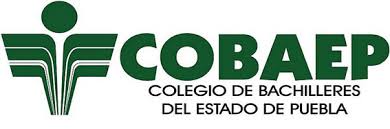 Profesora: ARACELI MARTINEZ PARADAMateria: CIENCIAS DE LA COMUNICACIÓNGrado: 6to                            Grupo: CTurno: VESPERTINOAnálisis de la película 3msc (tres metros sobre el cielo)ESTA PELICULA NARRA LA HISTORIA DE DOS JOVENES QUE PERTENECEN A MUNDOS OPUESTOS. ES LA CRONICA DE UN AMOR IMPOSIBLE, PERO QUE A PESAR DE ESO ELLOS TERMINAN ARRIESGANDO TODO Y JUNTOS DESCUBRIR EL VERDADERO AMOR.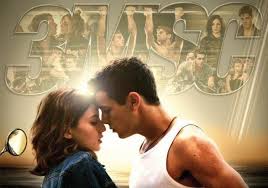 Aspectos(géneros del cine)Cine romántico: hace hincapié en los elementos amorosos y románticos.Por su ambientación Histórico: la acción ocurre en forma estereotipa.Por su formatoFamiliar: con la intención de ser películas atractivas para gente de todas las edades y sobre todo audiencia joven.Adulta: puede contener imágenes de violencia, sexo y palabras altisonantes.Título 3 metros sobre el cieloDirector Fernando González MolinaPaís EspañaAño 2010Duración 118 min.Genero RománticoProducción Antena 3 FilmsEdad Mayores 12 añosFecha de estreno 03/12/2010RepartoMario Casas, María Valverde, Marcel Borrás, Nerea Camacho...SIPNOSISTrata sobre el amor que sienten una chica de familia bien acomodada y con buena reputación y un chico rebelde, inconsciente y adicto a las motos y a los altercados. Ambos lucharán contra sus propios sentimientos, hasta que éstos ganen la batalla y ambos se unan para luchar contra el entorno que les rodea...PREMIOS QUE HA RECIBIDO2010: Nominada al Goya: Mejor guión adaptadoCríticasTras su exitosa adaptación al cine en Italia, la novela del escritor italiano Federico Moccia (Tre metri sopra il cielo, 2004) es llevada a la pantalla de nuevo por Fernando González Molina ("Fuga de cerebros"). La fórmula funcionó aún mejor: 3MSC se convirtió en la película española más taquillera del 2010, con más de 8,6 millones de euros de recaudación.CANCIONES QUE EMPLEA LA PELICULACanción: A ras de cielo - Artista: Pol 3.14Canción: La tormenta de Arena - Artista: Dorian.FUNCIONESSu función principal es entretener a la audienciaComo me identifico con esta película Porque esta película narra una  historia de amor, que a pesar de todas las adversidades lucha por seguir juntos. Aunque el final es triste porque se separan es hermoso todo lo que vivieron juntos. El amor que toda chica quisiera tener el un chico amoroso que la defendía contra todo y todos.Ella una chicha que dejo atrás lo de las clases sociales y decidió ser feliz con el hombre indicado aunque no supo valorarlo al 100 su amor fue hermoso.Conclusión Las chicas que aparecen en la película se esmeran en sus estudios, hablan del último grito en moda y se preparan para encontrar al amor de su vida; los chicos prefieren la velocidad, la violencia, el riesgo, las motos y la camaradería de las bandas, pero todos ellos se implican en la vida como si cada segundo fuera el último. Pertenecen a mundos distintos, desean cosas distintas pero tienen algo en común: el amor que les hará flotar y sostenerse, el amor que les hará encontrarse y cambiar: ellas se volverán más salvajes; ellos más tiernos. Mientras, allí abajo, la vida real ya les reclama.
Babi una chica de clase media conocerá, a través de su amiga, a hache; un chico de la calle que siempre está metido en líos y tiene pasión por las carreras de motos ilegales. Aunque ella no quiera saber nada de él, al final se dará cuenta que siente algo por más fuerte de lo que puede ocultar, lo mismo le ocurrirá a hache. 
Así comienza su historia de amor, en la cual deberán hacer frente a las críticas de los padres de Babi, a los problemas en los que se mete hache , Babi tendrá momentos de duda, pero luego su amor por hache le hará olvidarse de esas dudas, ese amor que les hace sentir como a tres metros sobre el cielo.
